GUÍA DE INGLÉS I COMPLETE this chart with your own information. (COMPLETA esta tabla con tu información personal.)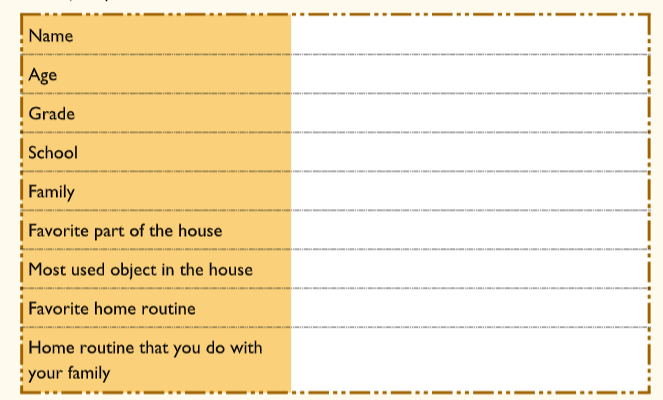 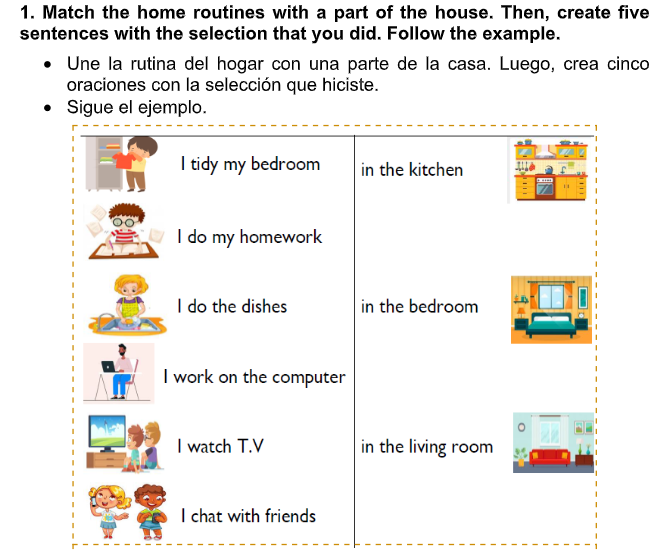 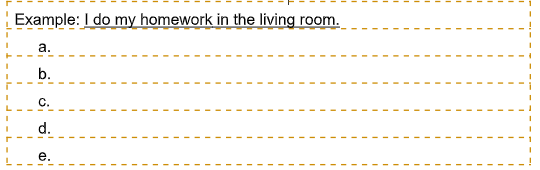 How do you feel doing this worksheet? ¿Cómo te sentiste haciendo esta guia?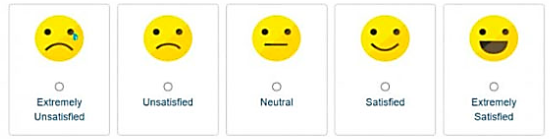 Name:Grade: 5°A   Date: semana N° 25¿QUÉ APRENDEREMOS?¿QUÉ APRENDEREMOS?¿QUÉ APRENDEREMOS?Objetivo: OA14. Completar y escribir, de acuerdo a un modelo y con apoyo de lenguaje visual, textos no literarios (como postales, minilibros, listas de compras) y textos literarios (como rimas, tiras cómicas) con el propósito de compartir información en torno a los temas del año.Objetivo: OA14. Completar y escribir, de acuerdo a un modelo y con apoyo de lenguaje visual, textos no literarios (como postales, minilibros, listas de compras) y textos literarios (como rimas, tiras cómicas) con el propósito de compartir información en torno a los temas del año.Objetivo: OA14. Completar y escribir, de acuerdo a un modelo y con apoyo de lenguaje visual, textos no literarios (como postales, minilibros, listas de compras) y textos literarios (como rimas, tiras cómicas) con el propósito de compartir información en torno a los temas del año.Contenidos: Rutinas de la casa.Contenidos: Rutinas de la casa.Contenidos: Rutinas de la casa.Objetivo de la semana: Observar e identificar vocabulario de rutinas de la casa a través de texto y apoyo visual, para desarrollar comprension lectora.Objetivo de la semana: Observar e identificar vocabulario de rutinas de la casa a través de texto y apoyo visual, para desarrollar comprension lectora.Objetivo de la semana: Observar e identificar vocabulario de rutinas de la casa a través de texto y apoyo visual, para desarrollar comprension lectora.Habilidad: Identifican mediante imágenes y texto rutinas de la casa en inglés. Habilidad: Identifican mediante imágenes y texto rutinas de la casa en inglés. Habilidad: Identifican mediante imágenes y texto rutinas de la casa en inglés. 